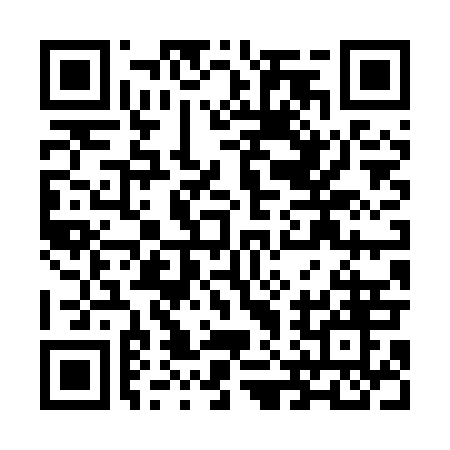 Prayer times for Dabrowka Malborska, PolandWed 1 May 2024 - Fri 31 May 2024High Latitude Method: Angle Based RulePrayer Calculation Method: Muslim World LeagueAsar Calculation Method: HanafiPrayer times provided by https://www.salahtimes.comDateDayFajrSunriseDhuhrAsrMaghribIsha1Wed2:275:0612:415:518:1610:462Thu2:265:0412:415:528:1810:473Fri2:265:0212:405:538:2010:484Sat2:255:0012:405:548:2110:485Sun2:244:5812:405:558:2310:496Mon2:234:5612:405:568:2510:507Tue2:224:5412:405:578:2710:518Wed2:214:5312:405:588:2910:519Thu2:214:5112:405:598:3010:5210Fri2:204:4912:406:008:3210:5311Sat2:194:4712:406:018:3410:5412Sun2:184:4512:406:028:3610:5413Mon2:184:4412:406:038:3710:5514Tue2:174:4212:406:048:3910:5615Wed2:164:4012:406:058:4110:5716Thu2:164:3912:406:068:4210:5717Fri2:154:3712:406:078:4410:5818Sat2:144:3512:406:088:4610:5919Sun2:144:3412:406:098:4710:5920Mon2:134:3212:406:108:4911:0021Tue2:134:3112:406:118:5011:0122Wed2:124:3012:406:128:5211:0223Thu2:124:2812:406:138:5311:0224Fri2:114:2712:416:148:5511:0325Sat2:114:2612:416:158:5611:0426Sun2:104:2412:416:158:5811:0427Mon2:104:2312:416:168:5911:0528Tue2:104:2212:416:179:0011:0629Wed2:094:2112:416:189:0211:0630Thu2:094:2012:416:189:0311:0731Fri2:094:1912:416:199:0411:08